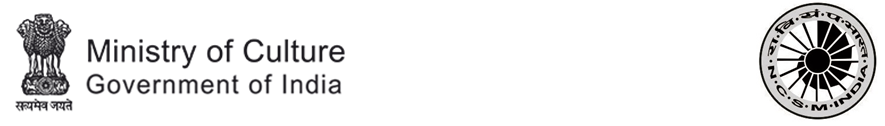            NATIONAL SCIENCE CENTRE, DELHI          (A Unit of N.C.S.M.)               Pragati Maidan Near Gate No.4, Bhairon Road, New Delhi – 110 001(Walk-in-Test for engagement of Trainees)Applications are invited from eligible candidates in the prescribed form for engagement of Trainees (Education), at National Science Centre, Delhi, for a period of one year (extendable for one more year subject to satisfactory performance during the 1st year of traineeship and at the discretion of the Centre) . The nature of work and details are as follows:-Eligible and willing candidates in possession  of the above qualifications may appear for  walk-in Aptitude/Communication Skill Test  on the date & time indicated above in the Auditorium/Conference Hall of National Science Centre, Delhi .  The candidates have to report at the above address by 9.30 A.M sharp for facilitating verification of documents.  Candidates are required to bring their bio-data on prescribed form, which may be downloaded from Centre’s website www.nscd.gov.in under the Advt/Tender Section, giving full particulars of educational qualification, etc. along with self  attested copies of their testimonials. Candidates are also required to bring their certificates/ testimonials in original for verification and Pen, Pencil, Eraser, etc. at the time of Test. No Traveling charges shall be admissible for appearing in the Walk-in-Aptitude Test/Communication skill. No interim enquiries in this regard will be entertained.Sl. No.Traineeship / disciplineNo. of traineeshipQualificationDate/Time of Test1.Trainee (Education)       (Stipend Rs.16,500/- p.m.)  Six (06)Fresh Science Graduates with Physical Science, Biological Science or Mathematics from recognized UniversityJob description:- The Trainee Education is required to explain science exhibits/exhibitions to visitors, attend to work related to exhibit fabrication, repair of exhibits, equipment etc. travel extensively with mobile science exhibition all over Northern India and also assist Curator/Education Officer in science popularization programmes, developmental activities etc. of the Centre.Walk in Aptitude & Communication Skill test on 15-02-2024 at 10.00 AM at NSC, Delhi.